*  *  *  13 *  *  *          Profeta JeremíasSu mensaje en Jerusalénbusca salvar al pueblopero termina invadido  por los babiloniosy llevado a la cautividadSe le recuerda por su lamentosy por su desgracia hasta la muerteEs el Profeta de la semana santa cristianaVemos el libro de Jeremias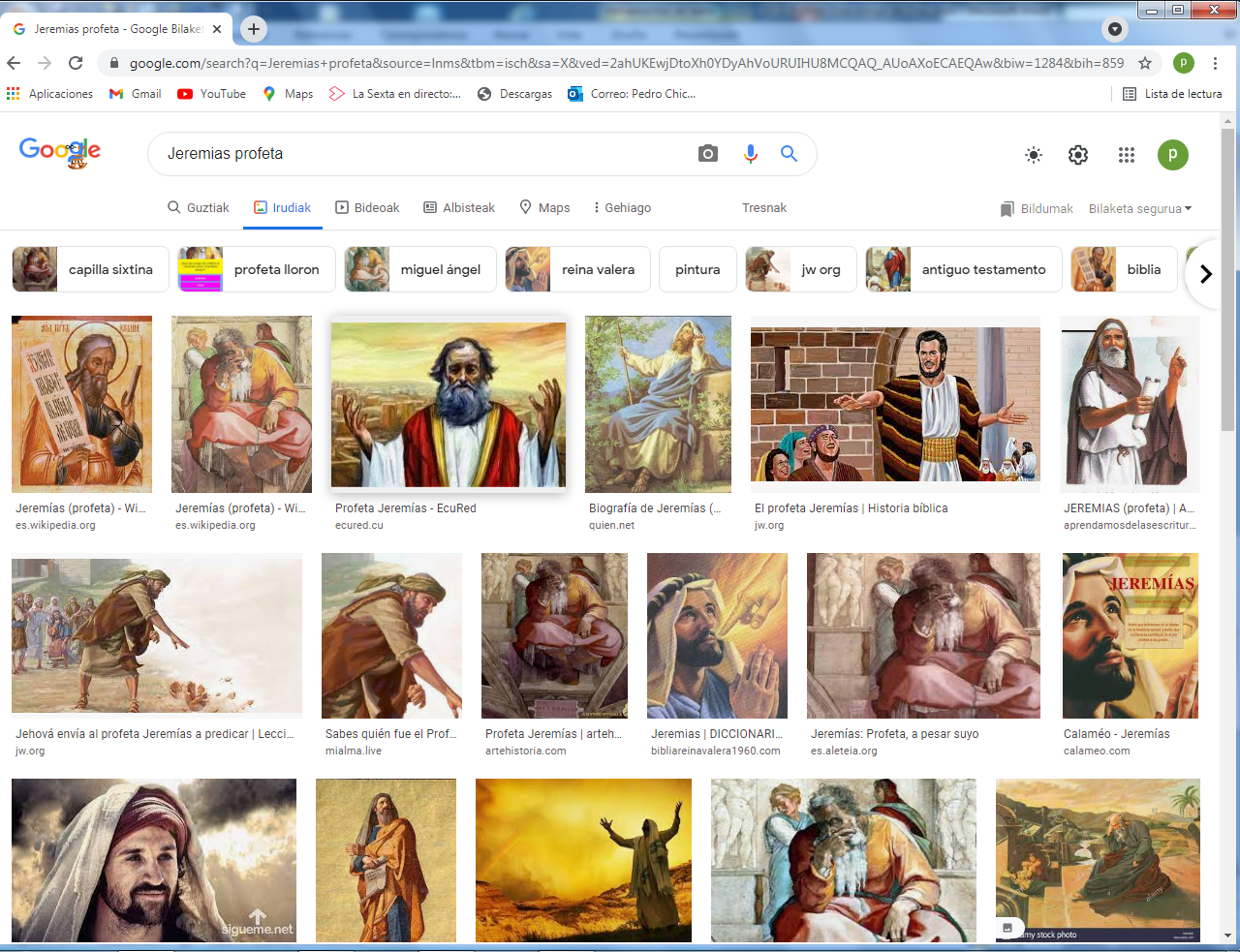 Un joven llamado Alfo,transparente y blanco,quiere ver las cosas con luz y claridady que desaparezcan las mentiras1- - - - - - - - - - - - - - - - -  El reinado del rey Josías  Largo reinado de Josías. Fueron 30 años en el reinado del rey que se convirtió a Dios, al descubrir en el templo el libro de la Ley (posiblemente el Levítico y el Deuteronomio) Reinó del 640 al 610. Sus consejeros se convirtieron en estorbos a los proyecto que el rey tenía. Uno pedía pactos con los de Babilonia. Otros reclamaban alianza con Egipto. En medio de esas dos corrientes el Profeta Jeremías hablaba en nombre de Dios.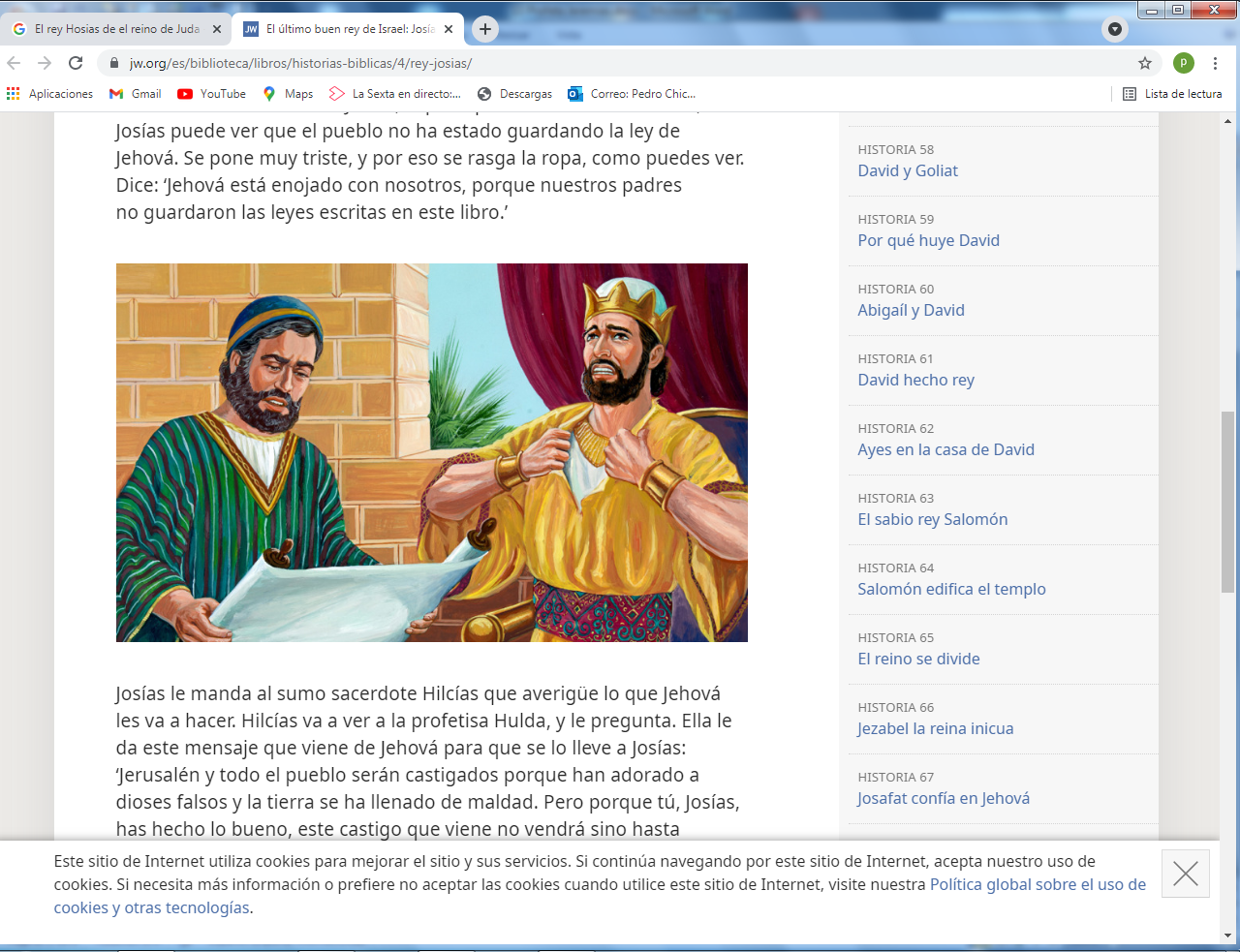      Alfo era un alumno privilegiado. Inteligente, rápido de reflejos, interesado por los personajes de la Biblia, sintió gusto por el nombre de Jeremías. Se llenó de curiosidad cuando supo que el profeta Jeremías tuvo que luchar en aquel ambiente que terminó en la cautividad en Babilonia para todos los judíos de Jerusalén.2. - - - - - - - - - - - - - - - - -   La vocación de Jeremías       Ante el desconcierto del rey, ya que los consejeros se enfrentaban entre ellos, la palabra de Dios vino sobre un ciudadano sencillo, de familia distinguida, pero ajena a los problemas de la corte. Ese era el profeta Jeremías   El Señor Dios le llamó a este ciudadano.  Jeremías se asustó. Pero Dios le insistió: Yo estaré contigo y tu hablarás por mí. Jeremías aceptó  esa llamada de Dios.   Los lenguajes de Jeremías son simbólicos. Dios habla con él por metáforas y Jeremías informa al pueblo y al rey. A veces le hacen caso. Pero en muchos casos sus enemigos pueden más que él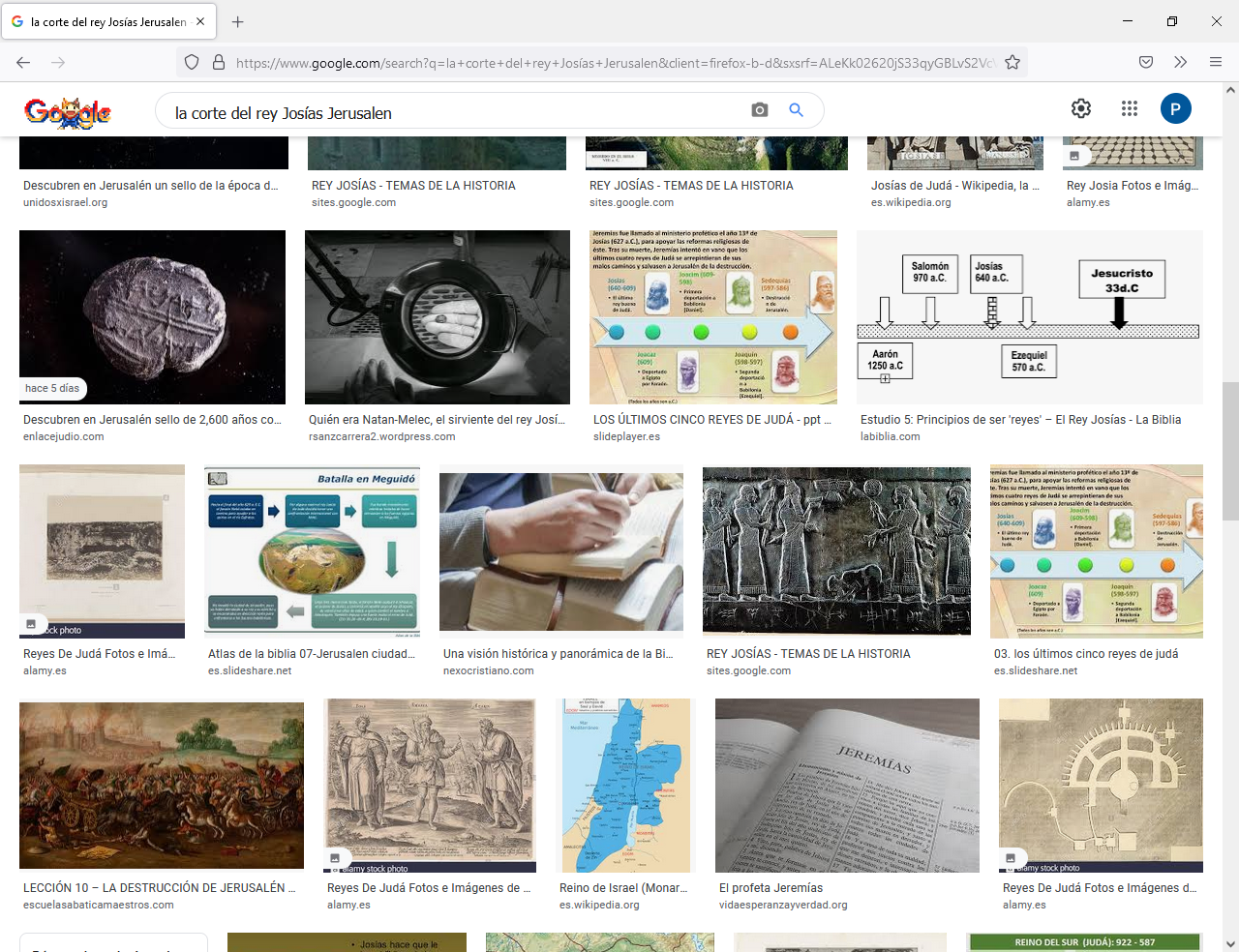   Alfo se interesa por eso del Libro de la Ley y pide a sus padres que en la casa tengan una Biblia. Los padres la compran y Alfo comienza mirar alguna de las cosas que pone ese libro llamado de Jeremías. No lo entiende, pero le gusta cuando lee la vocación de Jeremías y cuando ve las cosas que el dice al rey    3   - - - - - - - - - - - - - - - - -Encuentro del libro de la Ley. El rey se convierte   El sumo sacerdote de Jerusalén informa al Rey que ha sido encontrado el Libro de la ley de Yaweh, que estaba perdido en el templo. Probablemente es el libro bíblico del Levítico y el libro Deuteronomio.       El rey reclama la celebración de ese descubrimiento y hace que todo el pueblo escuche la lectura y prometa la fidelidad a ese descubrimiento. Pero muchos judíos ya tienen también ídolos que adoran. Jeremías anuncia castigos a los que sean infieles a Yaweh.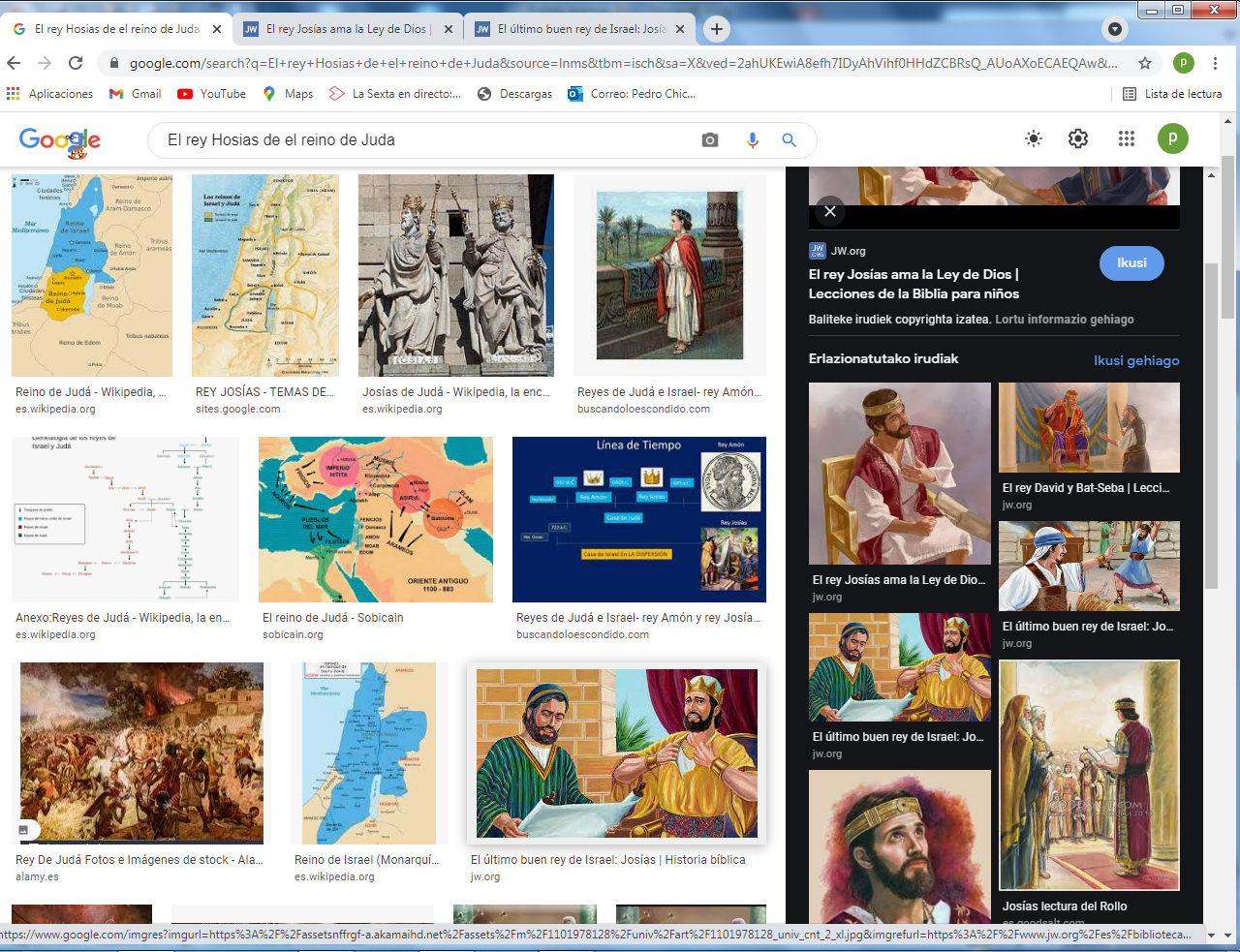 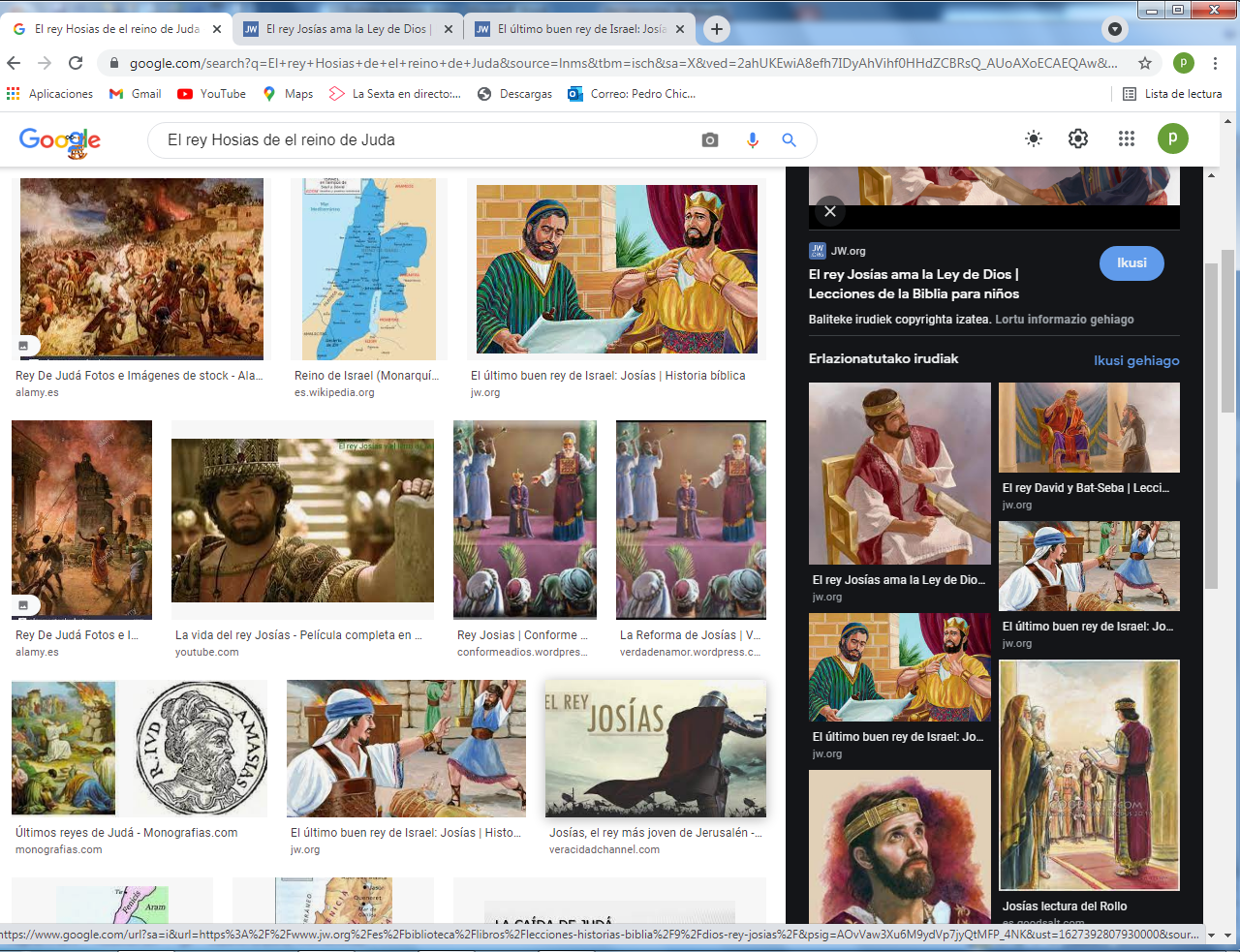   4.  - - - - - - - - - - - - - - - - -  -   Los silencios de Jeremías      Durante una serie de años Jeremías guardó silencio, pues el rey y el pueblo habían orientado sus caminos a través de la ley del Señor. Pero muchos de los habitantes del reino siguen ofendiendo a Yaweh con el culto de los dioses falsos. Jeremías vuele a amenazar con sus palabras sobre los reyes de Babilonia, en especial de Nabucodonosor, que tiene intención de venir a destruir el reino de Israel.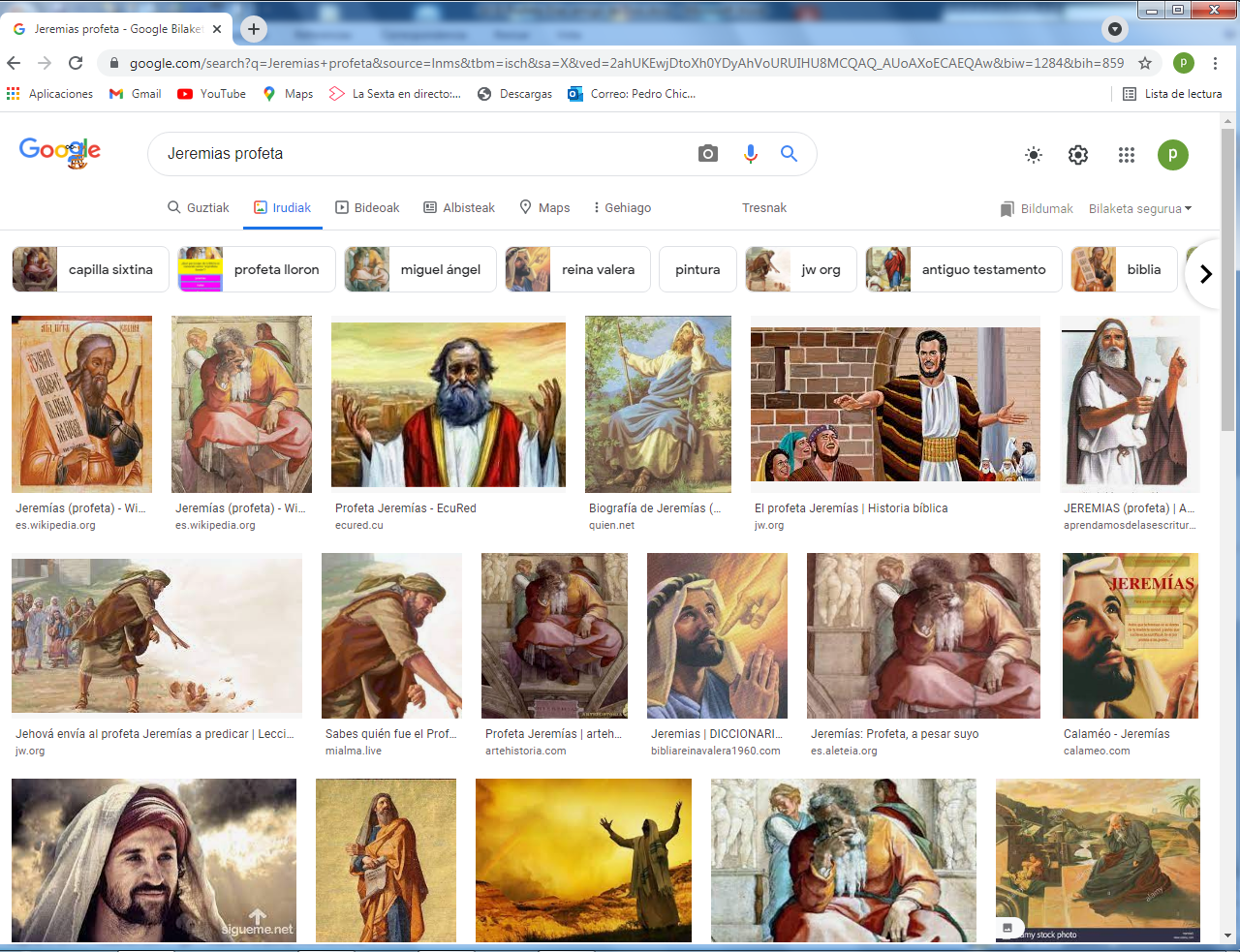 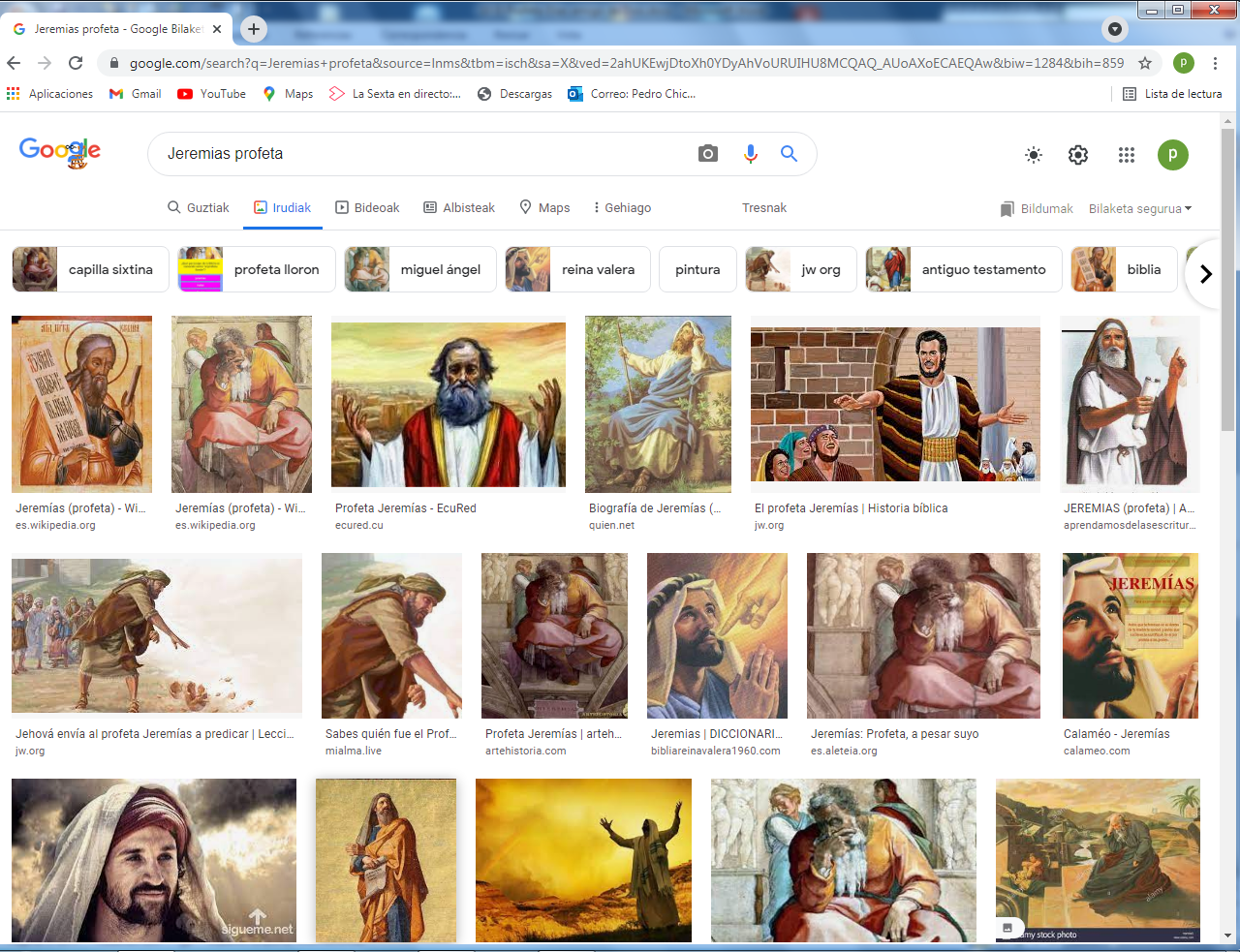 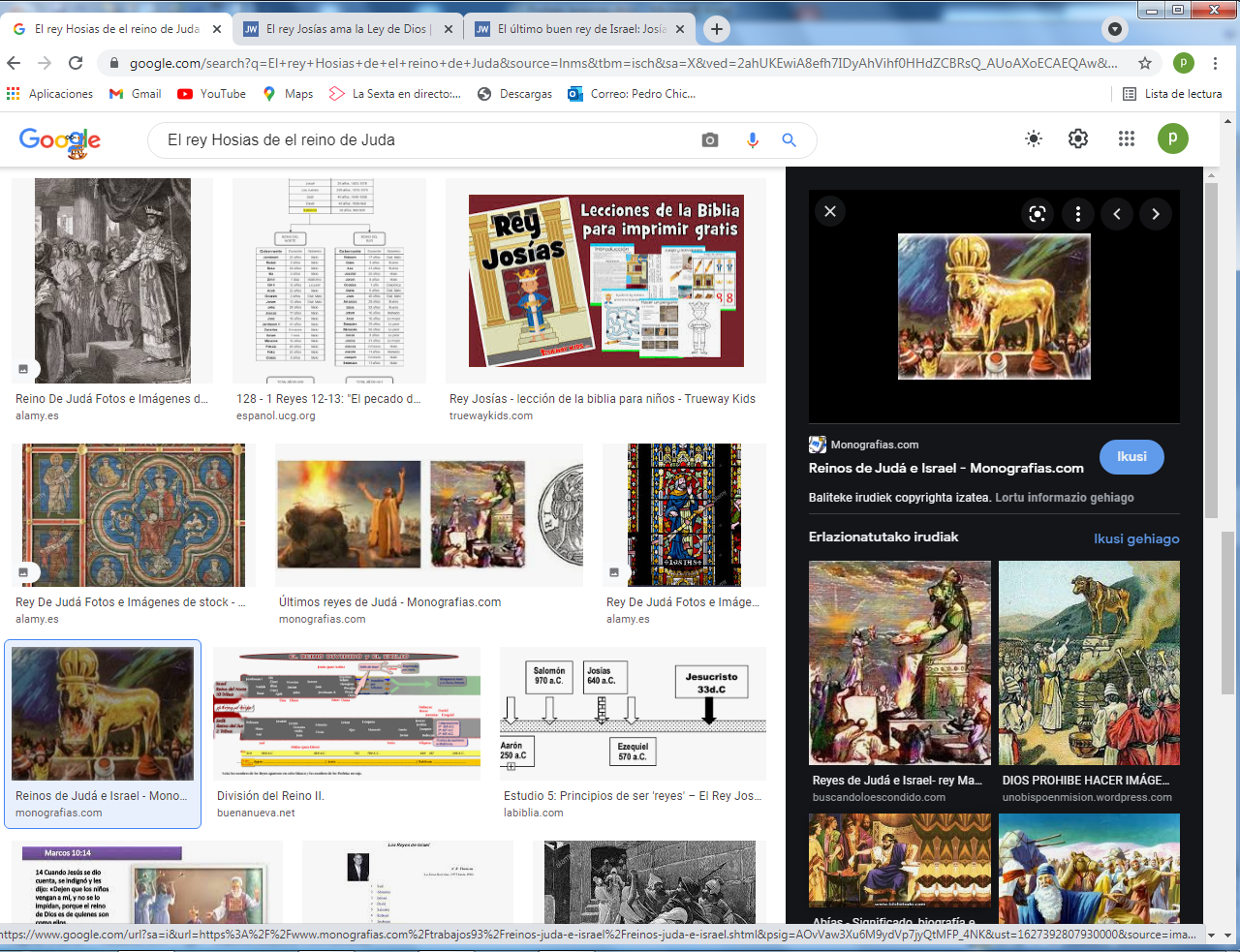   Elfo se enteró  bien sobre lo son los ídolos, especialmente de los moabitas y el de los cananeos de Tiro y Sidón. Elfo. que es listo, no se explica cómo gente del pueblo puede ofrecer sacrificios a un becerro que tiene templos en los montes y en lugares ocultos.     5- - - - - - - - - - - - - - - -. La caída de Ninive. Había sido años antes: año 721 a C     El año 612, el reino asirio, que había destruido el reino del Norte y su capital de Samaria, y llevados cautivos a la mayor parte de sus habitantes, fue vencido por los Babilonios. Su capital Nínive fue destruida y el imperio de Babilonia llegó a ser más  poderoso. Y sus reyes quisieron hacer como los asirios: llevar cautivos como esclavos a los habitantes de Jerusalén.   Jeremías sabía que ahora vendrían a conquistar Jerusalén. Y sabía que los consejeros del rey le aconsejaban hacer pactos con los egipcios, que eran peores que los babilonios.   El mismo faraón de Egipto se sintió desafiado por Babilonia y llegó con sus ejércitos a territorio de Judá para enfrentarse al ejercito de los  babilonios. En medio de esos dos imperios estaba el Reino de Jerusalén.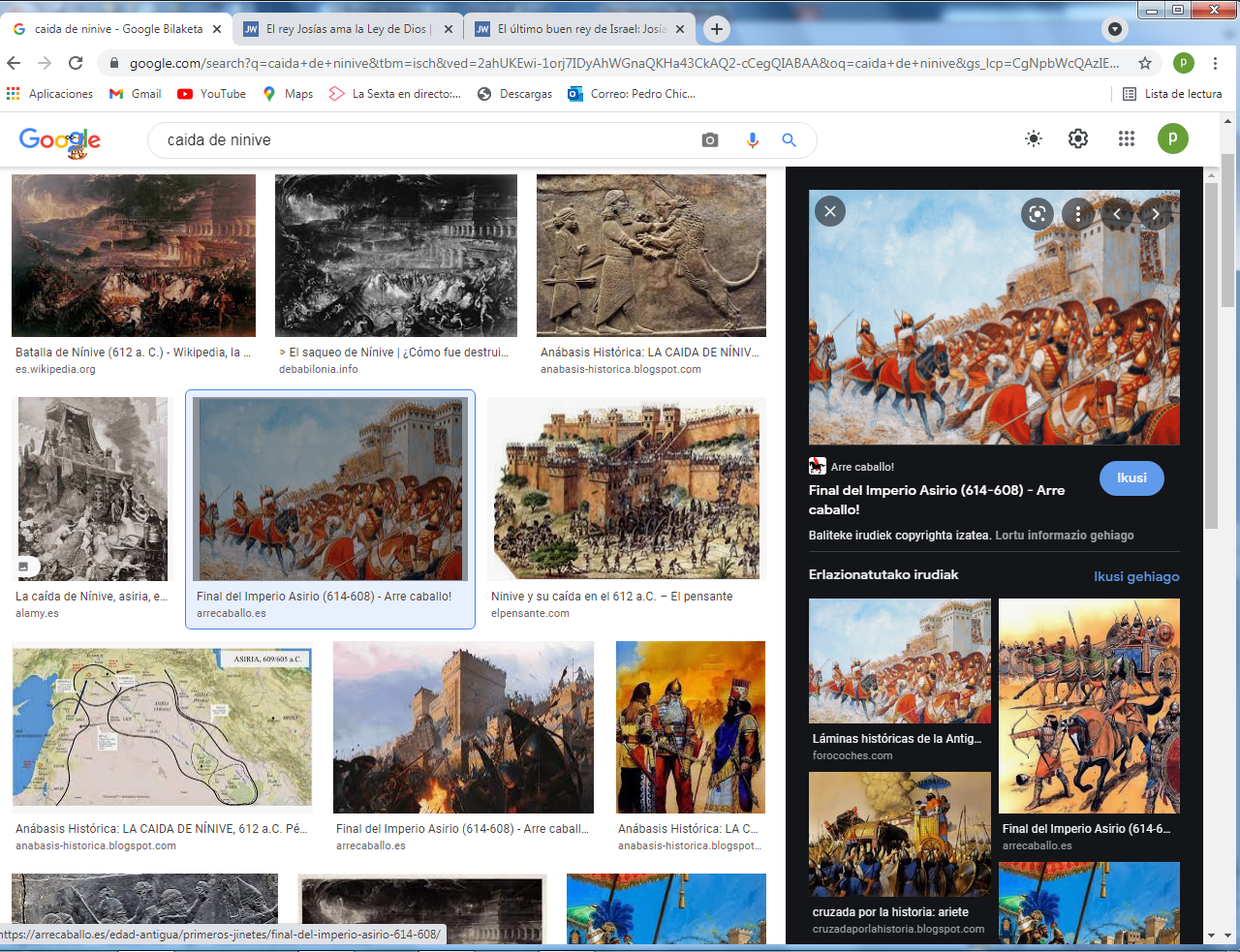 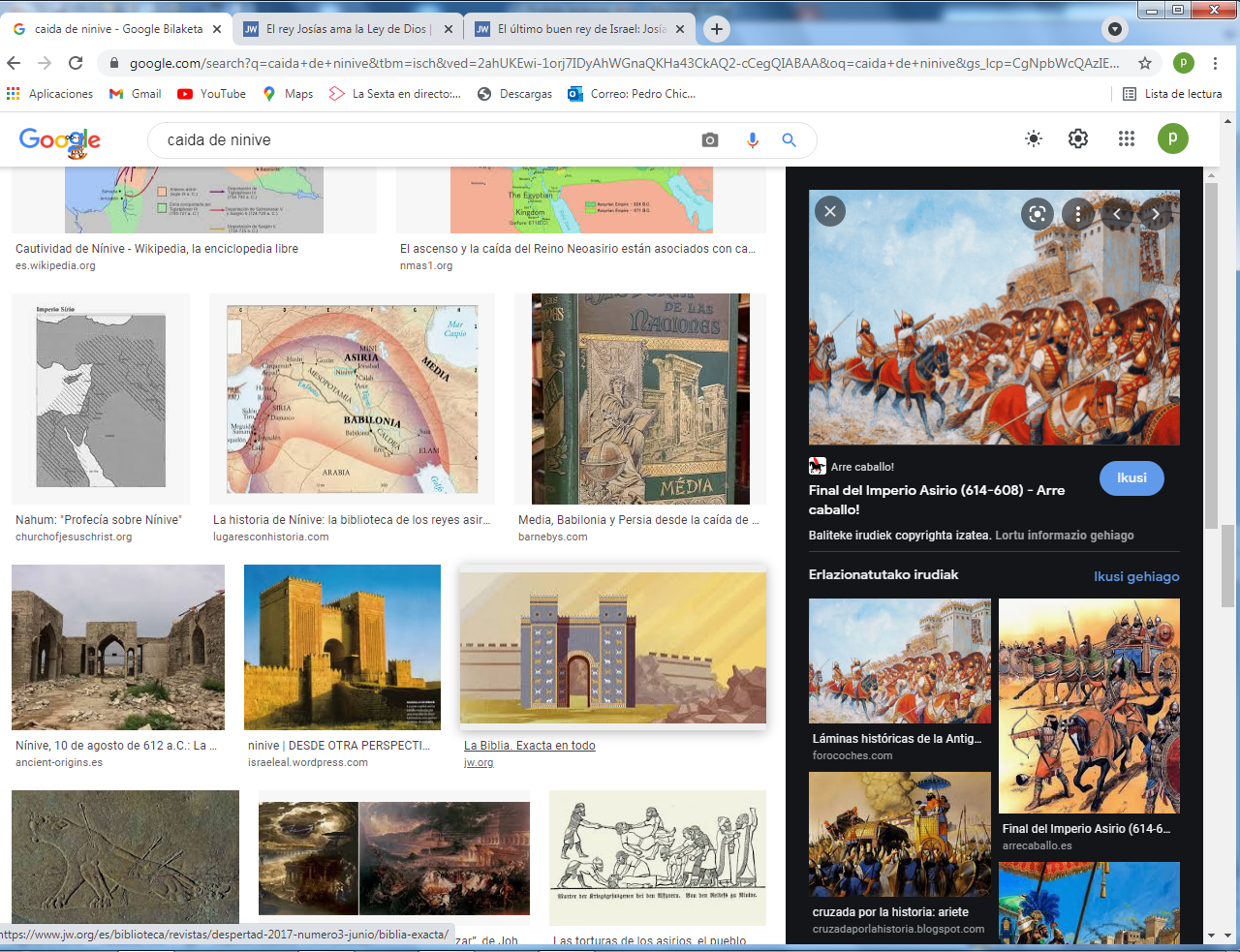   Elfo sabía que si dos reinos luchan, uno tiene que vencer y el otro perder. Pero, como  el reino judío esta en medio, el que más va a perder es el que está viendo cómo dos ejércitos vienen a luchar . Elfo dijo que el rey de Jerusalén tendría que ser listo y hacer las paces con el más fuerte, que ahora parecía que era Babilonia. Pues lo que Jeremías decía6.  - - - - - - - - - - - - - - - - -   Los ataques del Faraón  El año 710 a C   Jeremías es partidario de hacer un tratado con Babilonia, y de manera especial no lo quiere hacer con Egipto. Aconsejó al nuevo Rey Joaquín, pero lo consejeros del rey son contrarios y  trataban de matar a Jeremías, que seguía avisando que Dios es más fuerte que todos los ejércitos.   El ejercito de Babilonia vino a Jerusalén y comenzó a llevarse cautivos a mucho del reino judío. Dejó libre a Jeremías, pues le habían metido en una cárcel, pero quedaron destruidas muchas ciudades y arrasados casi todos los campos del reino de Judá.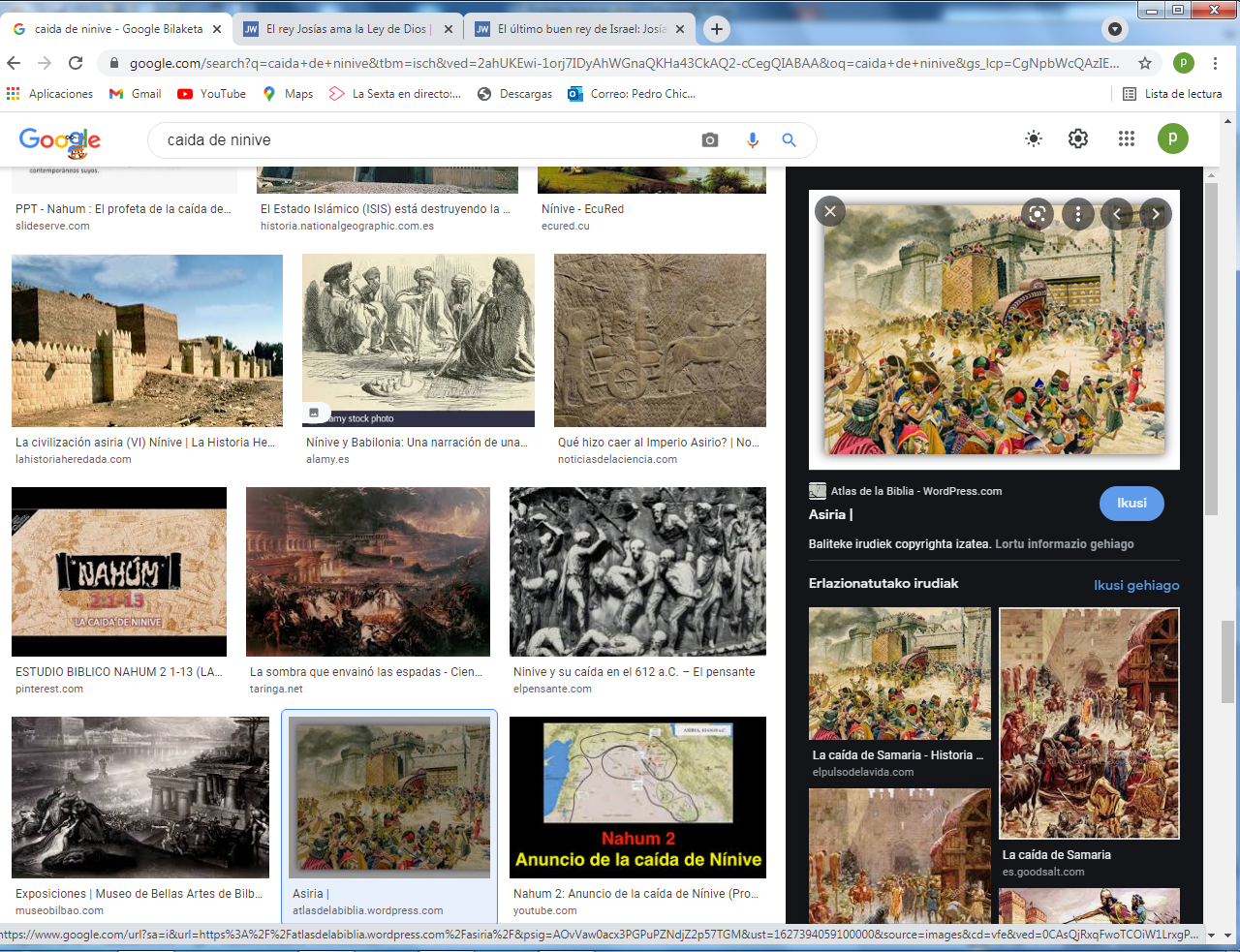 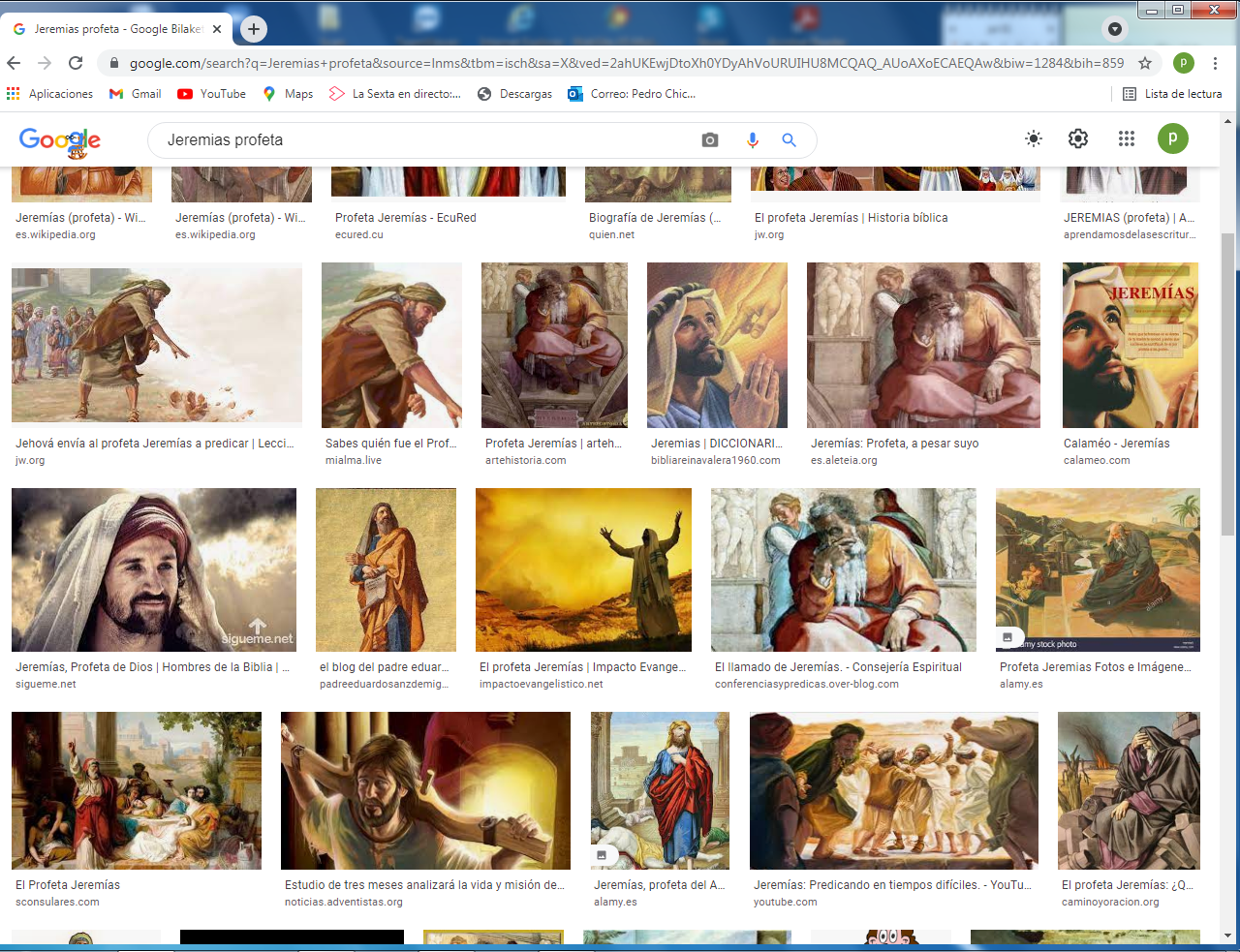 7     - - - - - - - - - - - - - - - -  Profecías para los reyes rebeldes.     Los enemigos de Jeremías, opuestos a los consejos que daba al rey, trataron de matarlo. Primero arrojándole a un pozo, aunque logró que lo sacarán para poder tratar con los enemigos. Luego le llevaron a una prisión donde estaba continuamente encadenado y atado a instrumentos de martirio.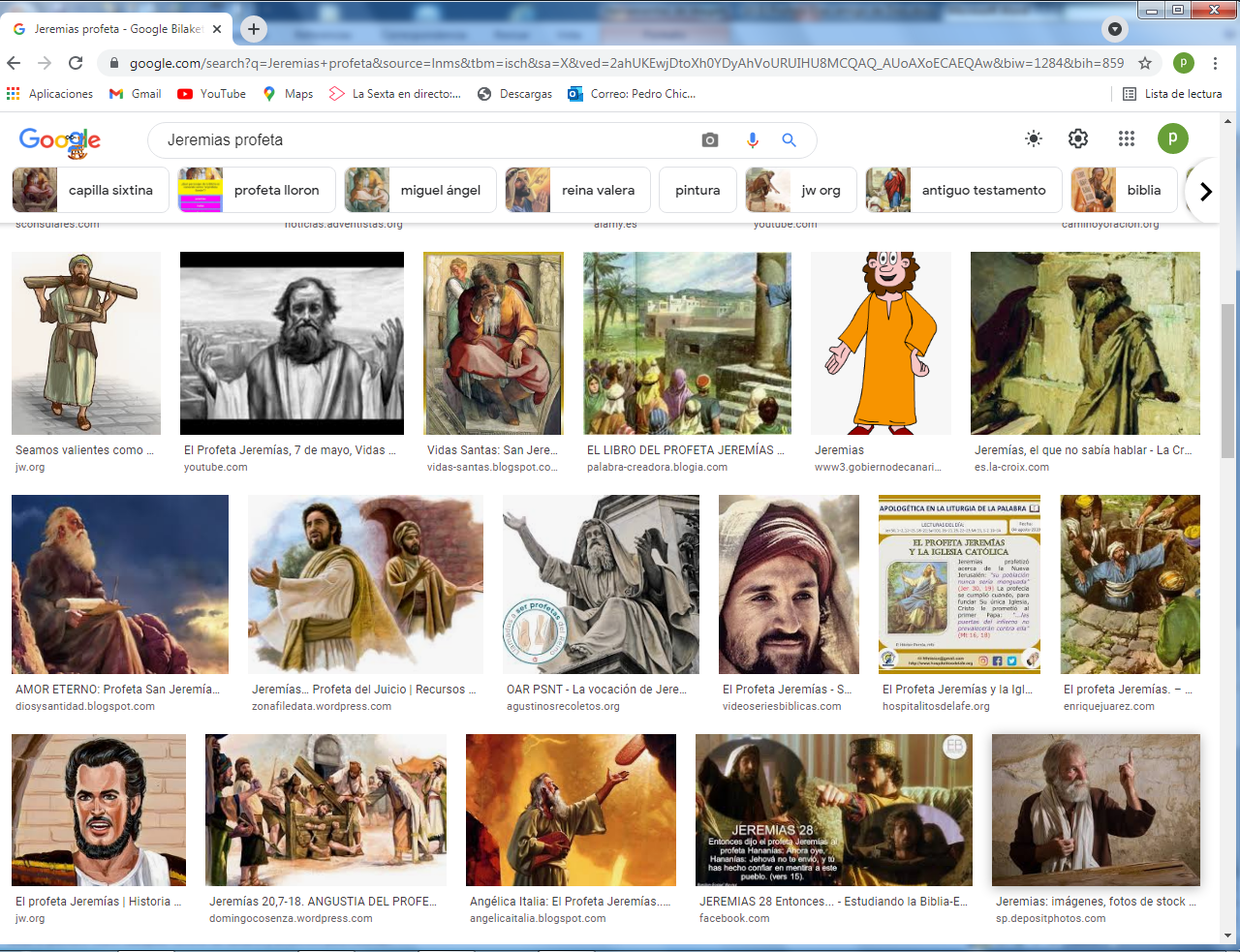 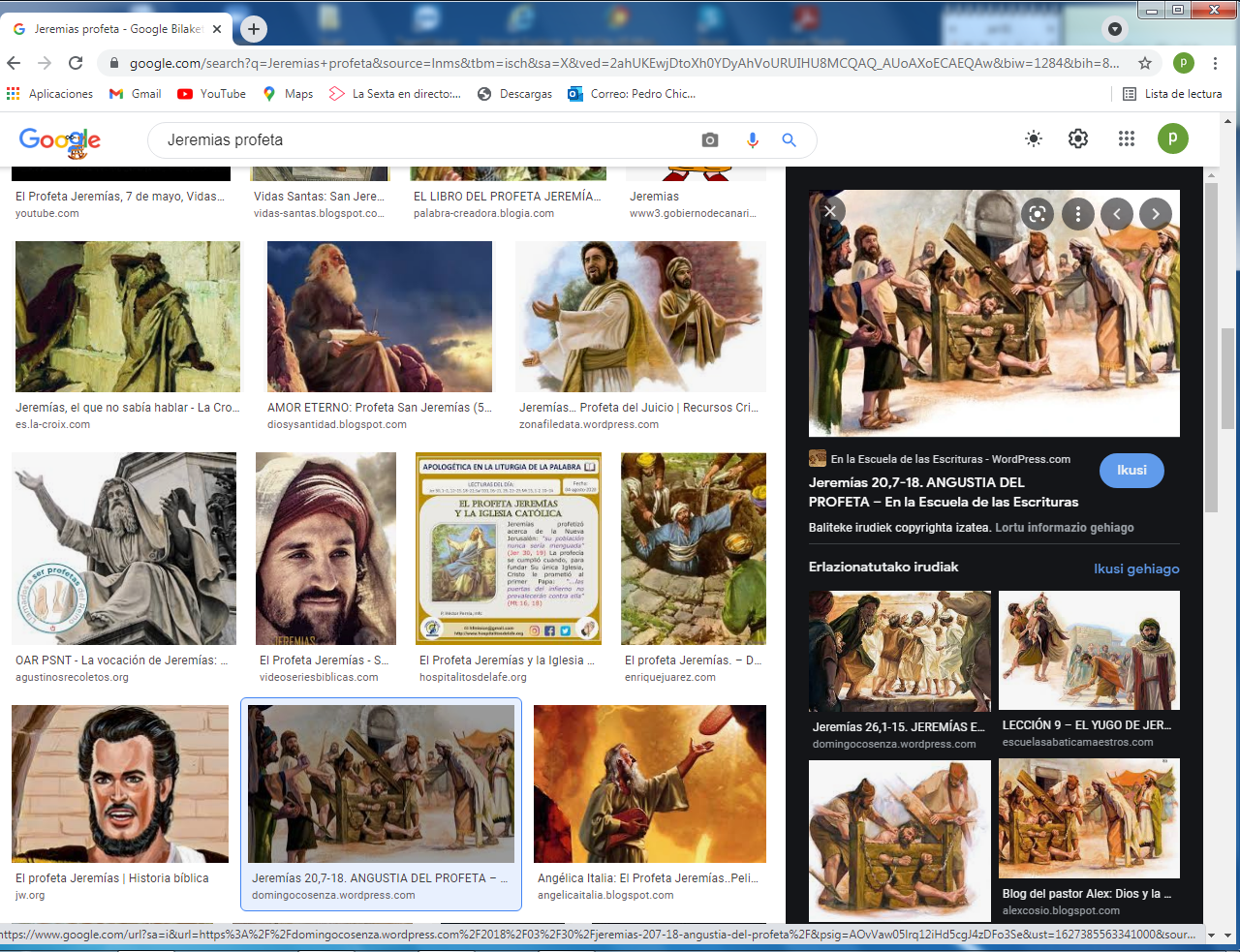 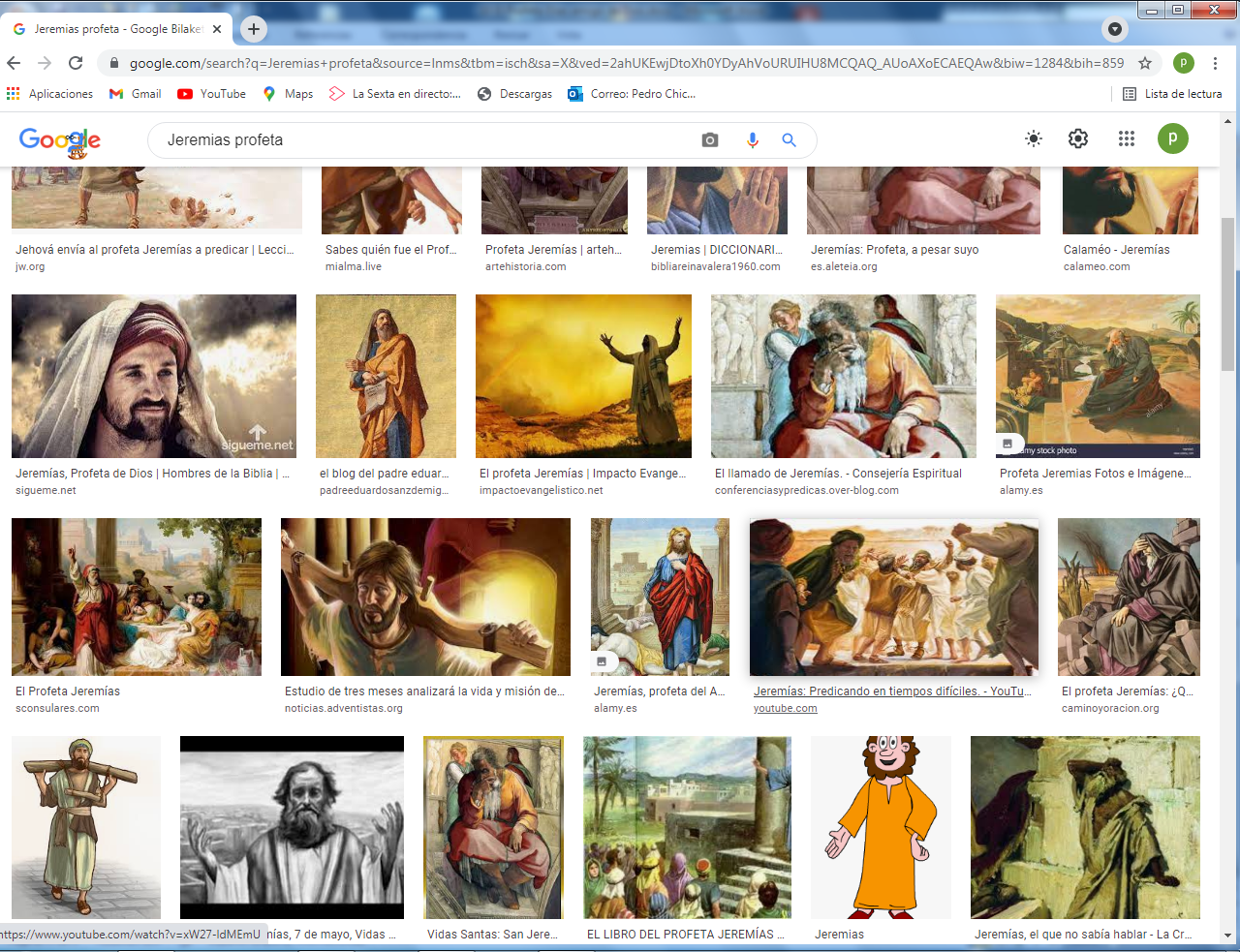     Elzo se quedó un tanto triste al ver las imágenes de esta parte del relato, pues pensó que no era justo tratar de callar con castigos al que hablaba en nombre de Dios. Pensó que  casi seguro que los malos judíos serian pronto castigados por Dios. Se quedó bastante desconcertado cuando luego supo que Jeremías murió  a manos de sus enemigos.8 - - - - - - - - - - - - - - - - - - -  Nueva deportación de judíos a Babilonia. año 697   Los babilonios respetaron la vida de los que se habían puesto de parte de ellos. Por eso Jeremías no tuvo que ir a Babilonia. Incluso envió una profecía a los que ya estaban en el trabajo que les mandaba el rey de Babilonia, indicando que un día volverían, porque Dios no abandona a los que respetan la voluntad suya. Les envió una carta que hablaba de que estarían cautivos 70 semanas de años y que era importante que vivieran en la cautividad conforme a la ley del único Dios verdadero, que era Yaweh.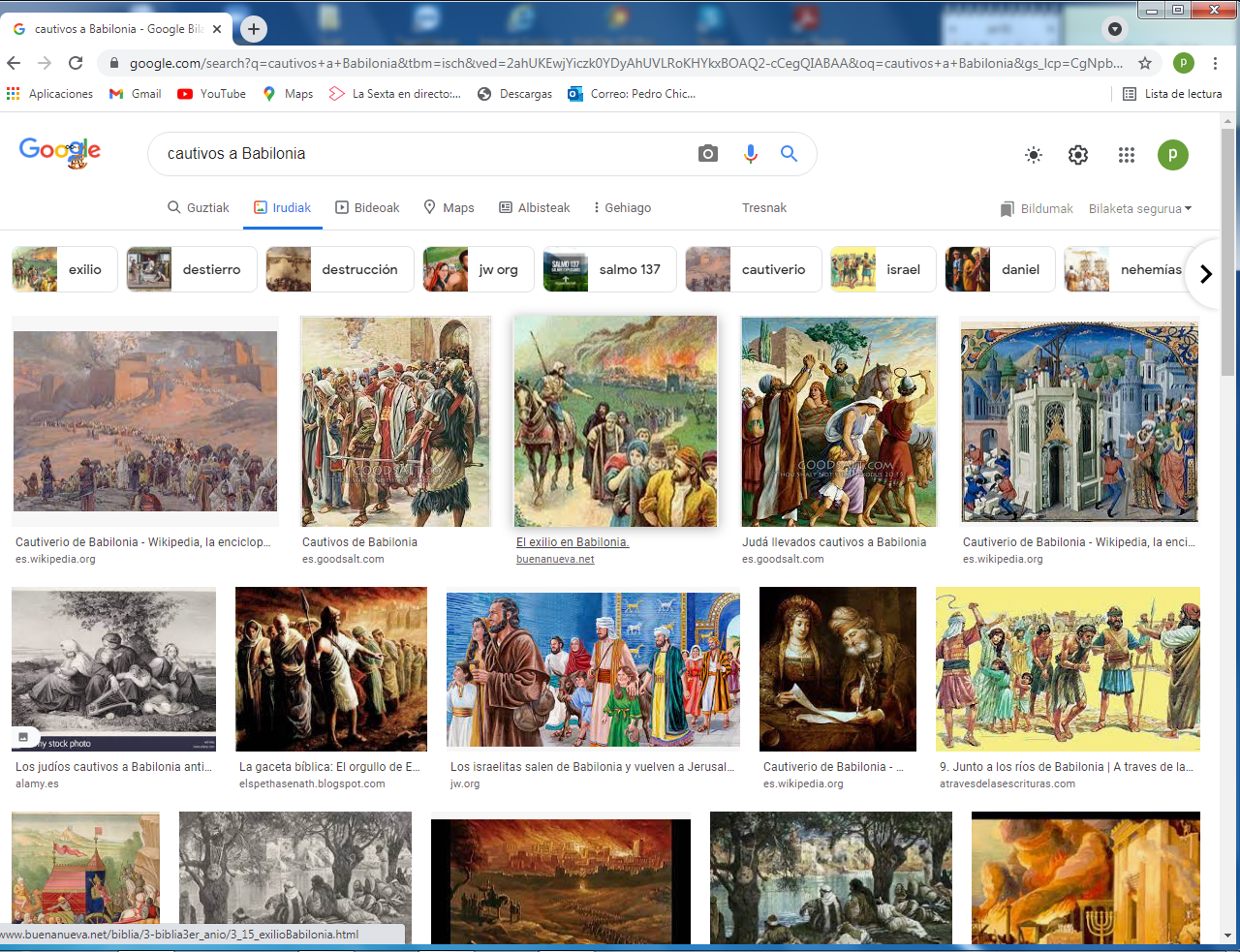 Fueron llevados todos los que tenías oficios que podían servir a los babilonios. Y los señores ricos de babilonia se los repartían para cultivar sus tierras y construir sus casas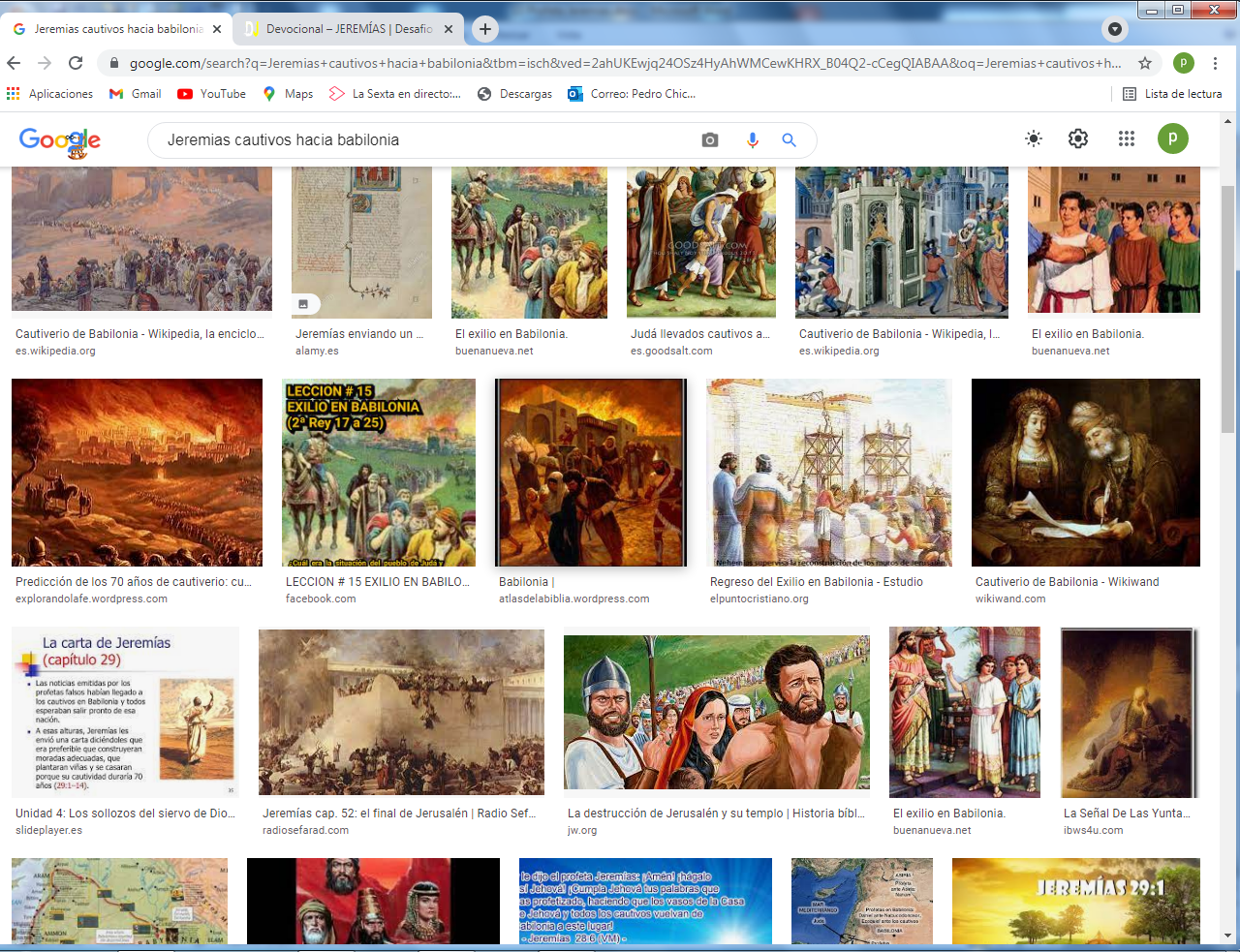 9- - - - - - - - - - - - - - - - - --  Ultimo asedio a Jerusalén  Año 685     Como los pocos judíos que siguieron en Jerusalén se pusieron de parte de los egipcios, la última invasión de los babilonios fue muy destructora, pues destruyeron las murallas, quemaron el templo y mataron a toda la gente que no podían ya llevar a Babilonia. El reino de Jerusalén quedo prácticamente arruinado del todo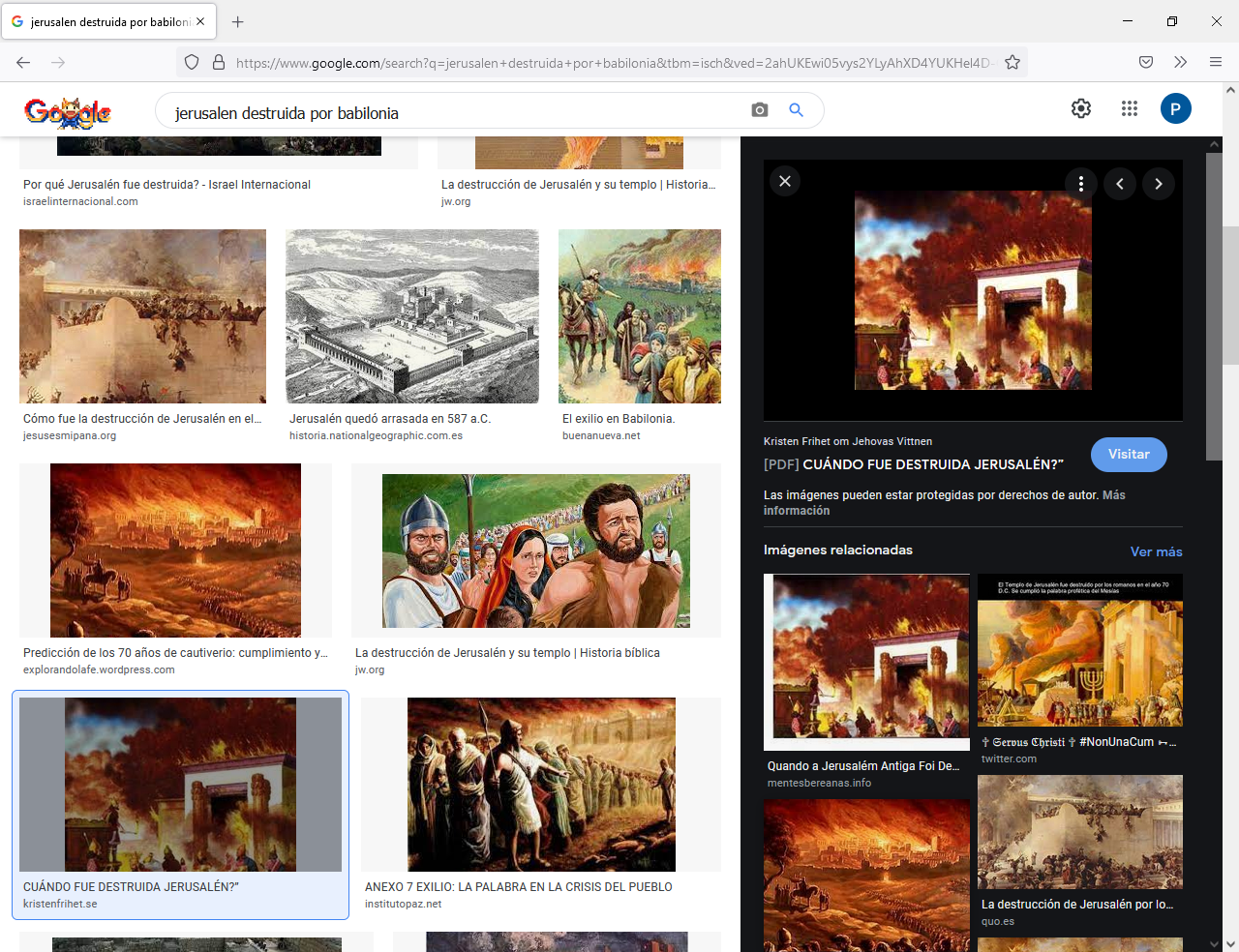  10 - - - - - - - - - - - - - - - - - -   Muerte de Jeremias camino de Egipto . Hacia el 693     Los defensores de la huida hacia Egipto determinaron huir hacia el sur, al comenzar la última invasión. Parece que obligaron a Jeremías a huir con ellos, a pesar que él no quería. Como los fugitivos no se fiaban del profeta ni estaban de acuerdo con sus profecías, parece que le mataron en el camino. Dios les castigó, pues ya nadie llegó a Egipto, pues en el camino les mataron los egipcios también a ellos.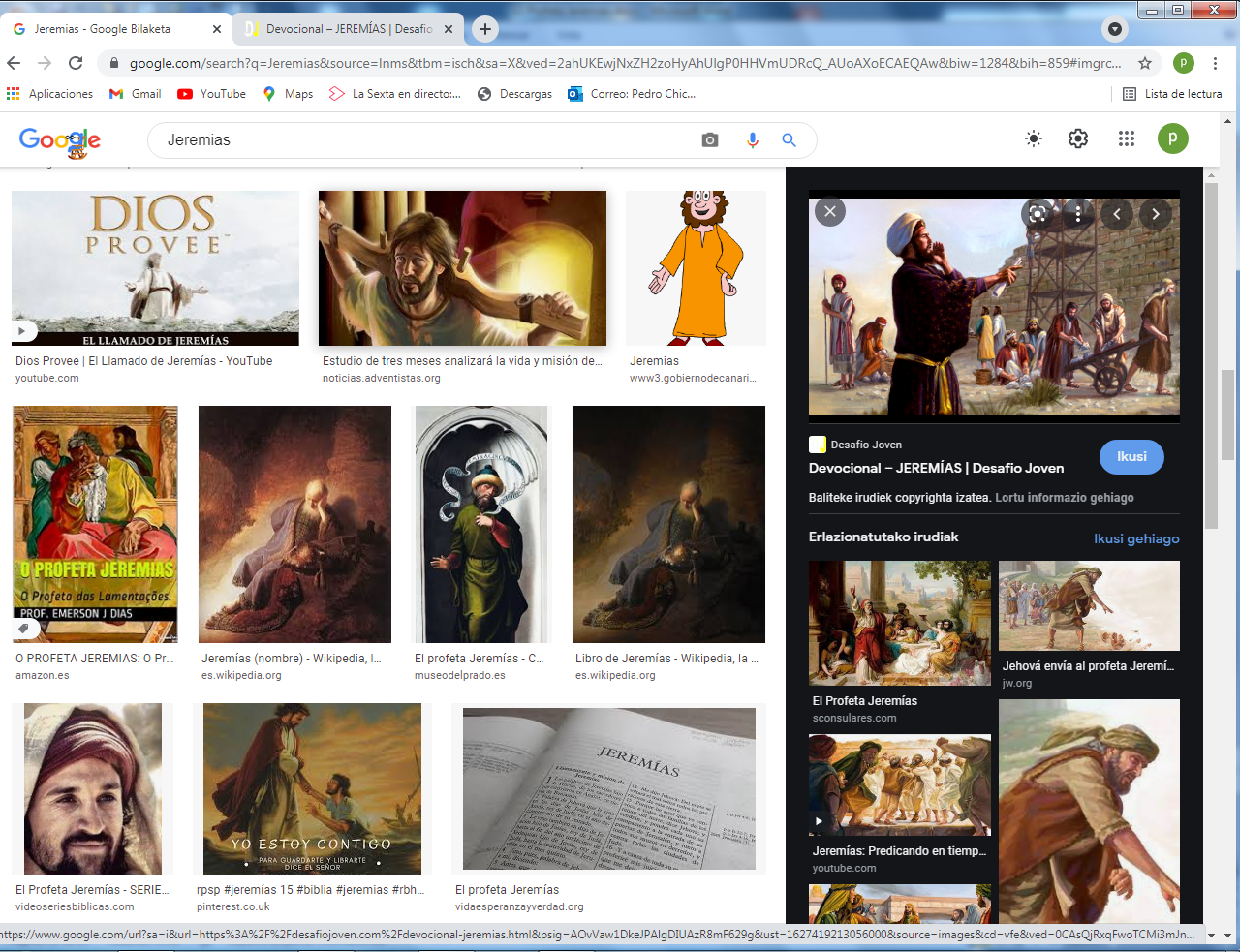  Pagina especial para Elzo  Por lo dicho en este relato, Jeremías escribió a los que fueron llevados a Babilonia. Elfo simula que es el profeta Jeremías y les escribe un carta. Escribe en la parte primera 1 Camino de Babilonia. Carta que escribió Jeremías a los cautivos de allí. Inventarla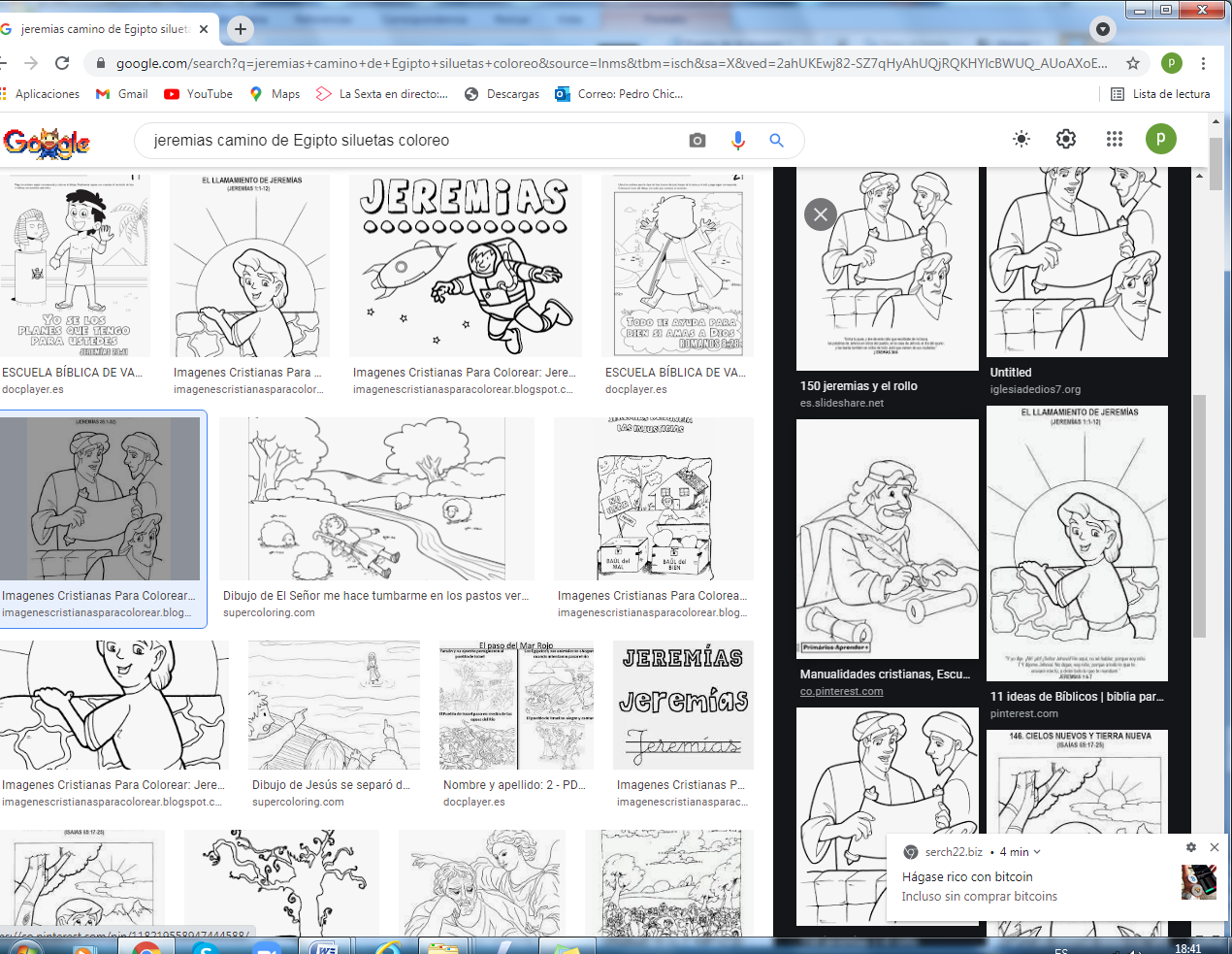 2 Camino de Egipto   Jeremías fue llevado obligado y  preso hacia Egipto y en el camino le mataron según la tradición . Los que iban camino de Egipto no llegaron, pues fueron muriendo en el camino. Eran menos. Elfo escribe lo que dice a sus asesinos:  Inventarlo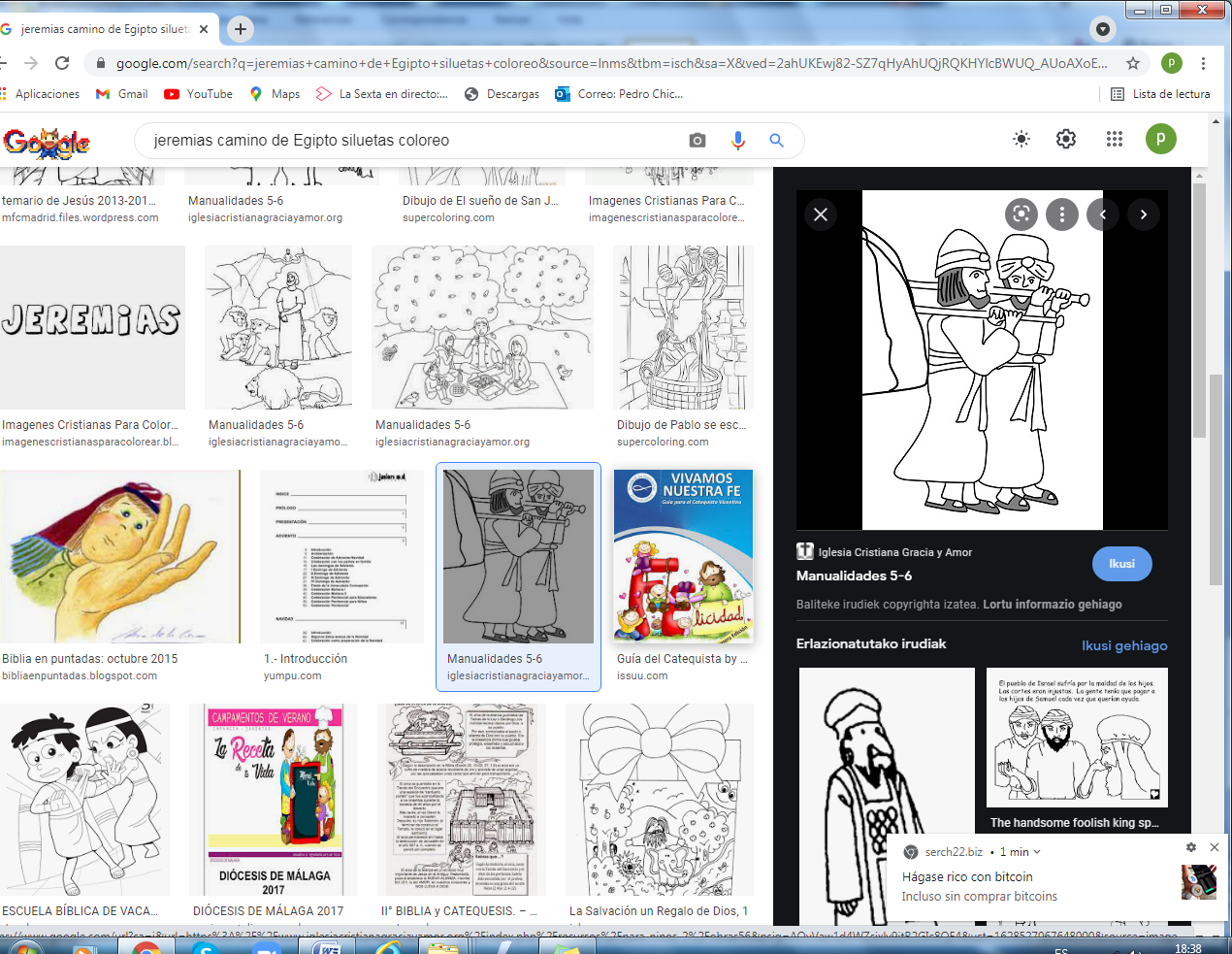   3    Como conclusión de lo escrito, Elfo da una "nota de prensa" (un breve mensaje), que diga lo que le sugiere la figura de Jeremías y se entrega esa nota a un periodista que pasó dos mil años después por el camino de Babilonia y luego por el de Egipto.  ¿Qué se le ocurre a Delfo poner en esa nota de prensa?_ _ _ _ _ _ _ _ _ _escribir _ _ _ _ _ _ _ _ _      Lista de 40 figuras que forman una  "iniciación bíblica" para niñosLos 40 relatos bíblicos para niños y jóvenes que estamos viendo y aprendiendoLo que debemos saber y dice la Bibliala Historia del JeremíasTres datos .Nombre biblico  / Niño (m) o niña [con f )del cuento modelo/ / y valor o virtudAntiguo Testamento1 Adan y Eva   Vidallari -f- amanecer) Vivir2 NoeSamin -f- (afortunado)  Trabajo3 Abraham   Unay -m-  (prime ro) Obediencia4 Jacob   Raquel -f- (elegida) Amistad5. Moisés Wisa -m- (Profeta) Fidelidad6 Samuel Wilka -m- (anunciar)  Piedad7 Sansón  Mamani-m- (energia) Fortaleza8. David  (Sayri-m- (principe) Valentía9 Salomón  Ramon -m-(señorio) Sabiduría10 Elías Elena -f- (griega) Oración11 Eliseo Inti -m- (sol) Sinceridad12 Isaías Rodrigo -m-(fuerte) Prudencia13 Jeremias Alfo -f- ( blanco) Constancia14 Daniel Yawri -m-(lanza) Inteligencia15 Tobías Susana -f- ( blanca) Confianza16 Esther  Asiri -f- (sonriente) Limpieza17 Judith  Kuka -f- (energia coca) Decisión18 Job  Wayra-m-  ( incansable) Paciencia 19 Jonás Takiri -m- (músico) Arrepentirse20 Esdrás, Inka -m-  ( jefe)TrabajoNuevo Testamento 21 Marcos Alberto   Ser discreto22María Beatriz  f- (feliz) Abnegación23 San José. Kusi  -m-  trabajador  Sencillez 24 Juan Bautista Florina  -f- (flor) Responder25 Isabel  Maimar -f- (estrella) Alegría26 Pedro Rumi -m- (piedra)  Espontaneidad27Juan  Ruben-f-  ( color)   Confianza28 Magdalena Teresa -f- (serena) Gratitud29 Mateo Wari -m- (veloz) Desprendimiento30 PabloSaulo -m-  ( viajero) Idealismo31 Lucas Marino  Estudio32  Bernabe Luis  Rezar33 Timoteo y Tito Roberto  Esfuerzo34 Las mujeres Esther  La verdad35 Los ciegos Elena Cortesía36 Los leprosos Fernando Reflexión37 Los paraliticos Jorge Autodominio38 Los posesos Lolita Fantasía39 Los enfermos  Cristina  Acompañamiento40 Los resucitados Carlos Belleza* * *  13    * * * Los mensajes de Jeremías  Profeta singularque profetizó la cautividady luego el regreso Fue un Profeta muy conocidoy respetado por todosSus milagros resultaban admirablesY sorprendentesVer el libro de JeremíasCaps primeros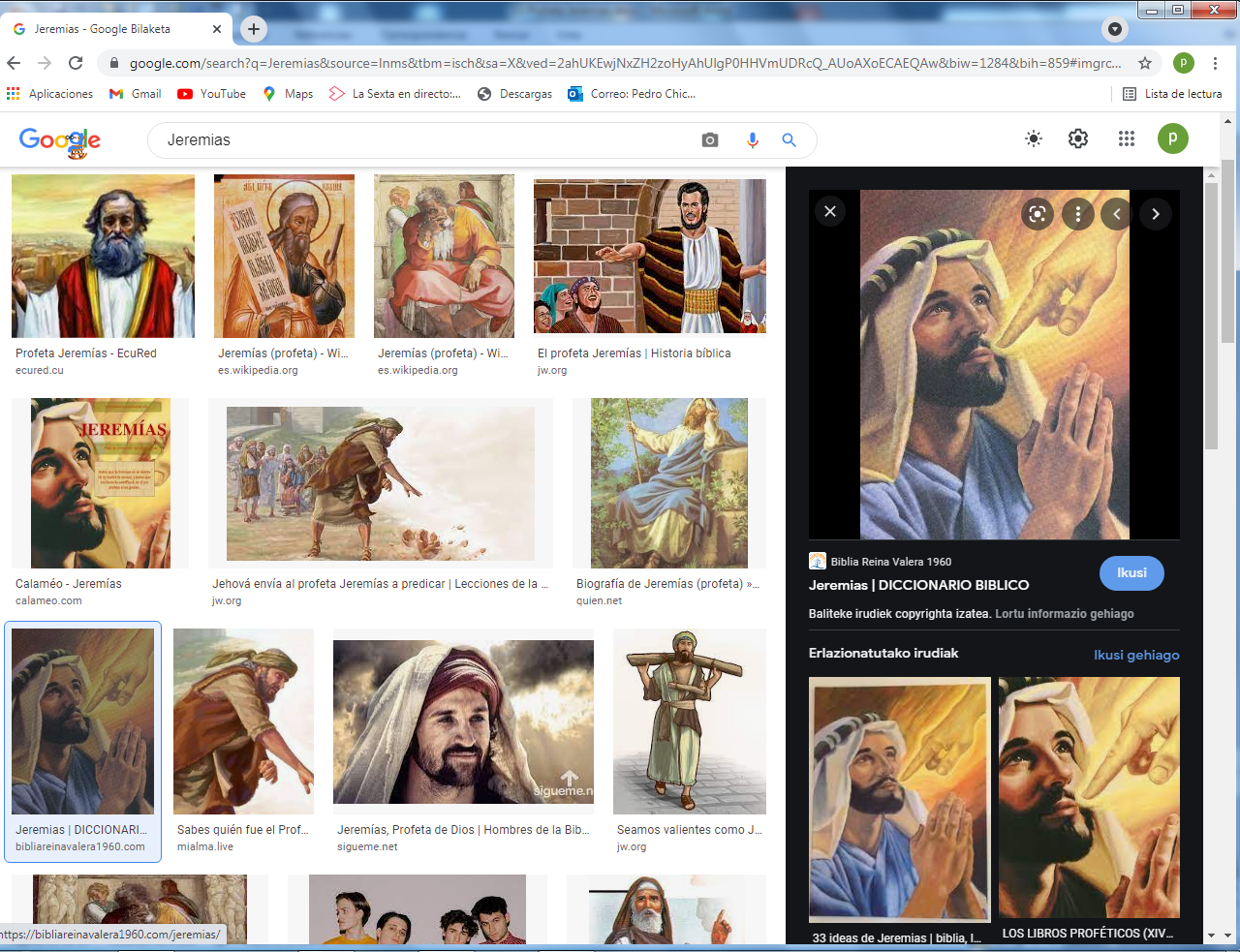 Elfo, el niño de nombre blancobusca la claridad y la verdad,odia las mentirasy sabe discernir el bien del mal